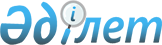 О внесении изменений в постановление акимата района имени Габита Мусрепова Северо-Казахстанской области от 2 декабря 2020 года № 309 "Об определении мест для размещения агитационных печатных материалов для всех кандидатов и предоставления кандидатам помещений для проведения встреч с избирателями на территории района имени Габита Мусрепова Северо-Казахстанской области"Постановление акимата района имени Габита Мусрепова Северо-Казахстанской области от 16 июля 2021 года № 189. Зарегистрировано в Министерстве юстиции Республики Казахстан 19 июля 2021 года № 23604
      Акимат района имени Габита Мусрепова Северо-Казахстанской области ПОСТАНОВЛЯЕТ:
      1. Внести в постановление акимата района имени Габита Мусрепова Северо-Казахстанской области от 2 декабря 2020 года № 309 "Об определении мест для размещения агитационных печатных материалов для всех кандидатов и предоставления кандидатам помещений для проведения встреч с избирателями на территории района имени Габита Мусрепова Северо-Казахстанской области" (зарегистрировано в Реестре государственной регистрации нормативных правовых актов за № 6767) следующие изменения:
      заголовок указанного постановления изложить в следующей редакции:
      "Об определении мест для размещения агитационных печатных материалов для всех кандидатов на территории района имени Габита Мусрепова Северо-Казахстанской области";
      пункт 2 указанного постановления исключить;
      приложение 1 к указанному постановлению изложить в новой редакции согласно приложению к настоящему постановлению.
      2. Контроль за исполнением настоящего постановления возложить на руководителя аппарата акима района имени Габита Мусрепова Северо-Казахстанской области.
      3. Настоящее постановление вводится в действие по истечении десяти календарных дней после дня его первого официального опубликования.
      "СОГЛАСОВАНО"
      Избирательной комиссией 
      района имени Габита Мусрепова
      Северо-Казахстанской области Места для размещения агитационных печатных материалов для всех кандидатов на территории района имени Габита Мусрепова Северо-Казахстанской области
					© 2012. РГП на ПХВ «Институт законодательства и правовой информации Республики Казахстан» Министерства юстиции Республики Казахстан
				
      Аким района 

А. Тастемиров
Приложениек постановлениюакима района имениГабита МусреповаСеверо-Казахстанской областиот 16 июля 2021 года№ 189Приложение 1к постановлениюакимата района имениГабита МусреповаСеверо-Казахстанской областиот 2 декабря 2020 года№ 309
№
Наименование населенного пункта
Места для размещения
1.
село Андреевка
улица Советская, № 51а, стенд возле здания Молодежного центра досуга товарищества с ограниченной ответственностью "Жарык-2005" (по согласованию)
2.
село Бирлик
улица Кирова, № 5, стенд возле здания коммунального государственного учреждения "Аппарат акима Бирликского сельского округа района имени Габита Мусрепова Северо-Казахстанской области"
3.
село Возвышенка
улица Мира, № 1, стенд возле здания столовой товарищества с ограниченной ответственностью "Возвышенка СК" (по согласованию) 
4.
село Дружба
улица Советская, № 46, стенд возле здания коммунального государственного учреждения "Аппарат акима Дружбинского сельского округа района имени Габита Мусрепова Северо-Казахстанской области" 
5.
село Кокалажар
улица Чеботарева, № 27, стенд возле здания коммунального государственного учреждения "Кокалажарская средняя школа" коммунального государственного учреждения "Отдел образования района имени Габита Мусрепова" коммунального государственного учреждения "Управление образования акимата Северо-Казахстанской области" 
6.
село Сокологоровка
улица Новая, № 8, стенд возле здания коммунального государственного учреждения "Аппарат акима Кырымбетского сельского округа района имени Габита Мусрепова Северо-Казахстанской области" 
7.
село Ломоносовка
улица Комсомольская, № 3, стенд возле здания коммунального государственного учреждения "Ломоносовская средняя школа" коммунального государственного учреждения "Отдел образования района имени Габита Мусрепова" коммунального государственного учреждения "Управление образования акимата Северо-Казахстанской области" 
8.
село Нежинка
улица Садовая, № 12, стенд возле здания коммунального государственного учреждения "Аппарат акима Нежинского сельского округа района имени Габита Мусрепова Северо-Казахстанской области" 
9.
село Новоишимское
улица Абылай хана, № 19, стенд возле здания государственного коммунального казенного предприятия "Дом культуры" коммунального государственного учреждения "Отдел внутренней политики, культуры и развития языков акимата района имени Габита Мусрепова Северо-Казахстанской области" 
10.
село Новоселовка
улица Целинная, № 24, стенд возле здания коммунального государственного учреждения "Аппарат акима Новосельского сельского округа района имени Габита Мусрепова Северо-Казахстанской области" 
11.
село Рузаевка
улица Рузаева, № 123, стенд возле здания коммунального государственного учреждения "Аппарат акима Рузаевского сельского округа района имени Габита Мусрепова Северо-Казахстанской области" 
12.
село Салкынколь
улица Школьная, № 9, стенд возле здания коммунального государственного учреждения "Салкынкольская средняя школа" коммунального государственного учреждения "Отдел образования района имени Габита Мусрепова" коммунального государственного учреждения "Управление образования акимата Северо-Казахстанской области" 
13.
село Тахтаброд
улица Садовая, № 42, стенд возле здания коммунального государственного учреждения "Тахтабродская средняя школа" коммунального государственного учреждения "Отдел образования района имени Габита Мусрепова" коммунального государственного учреждения "Управление образования акимата Северо-Казахстанской области" 
14.
село Червонное
улица Новоселова, № 39, стенд возле здания коммунального государственного учреждения "Аппарат акима Червонного сельского округа района имени Габита Мусрепова Северо-Казахстанской области" 
15.
село Чистополье
улица Ленина, № 99, стенд возле здания государственного коммунального казенного предприятия "Дом культуры" коммунального государственного учреждения "Отдел внутренней политики, культуры и развития языков акимата района имени Габита Мусрепова Северо-Казахстанской области" 
16.
село Шоптыколь
улица Целинная, № 25, стенд возле здания коммунального государственного учреждения "Шоптыкольская средняя школа" коммунального государственного учреждения "Отдел образования района имени Габита Мусрепова" коммунального государственного учреждения "Управление образования акимата Северо-Казахстанской области" 
17.
село Шукырколь
улица А.Нуркатова, № 26а, стенд возле здания коммунального государственного учреждения "Аппарат акима Шукыркольского сельского округа района имени Габита Мусрепова Северо-Казахстанской области" 